INDICAÇÃO Nº 216/2018Assunto: Solicita a execução de operação tapa buracos na Avenida Carlos Tescarollo, conforme especifica.Senhor Presidente:INDICO, ao Sr. Prefeito Municipal, nos termos do Regimento Interno desta Casa de Leis, após ouvir o douto e soberano Plenário, que seja oficiado a Secretaria de Obras do Município, para que providencie a realização de Operação Tapa Buracos na Avenida Carlos Tescarollo, Bairro da Ponte, na altura do número 10 (imagem anexa).            A medida ora proposta é solicitação constante de moradores e usuários da referida via pública, portanto, necessária para melhorar as condições de trafegabilidade, bem como, evitar acidentes e danos aos automóveis que ali circulam.SALA DAS SESSÕES, 27 de fevereiro de 2018.HIROSHI BANDO
Vereador – Vice-Presidente –PP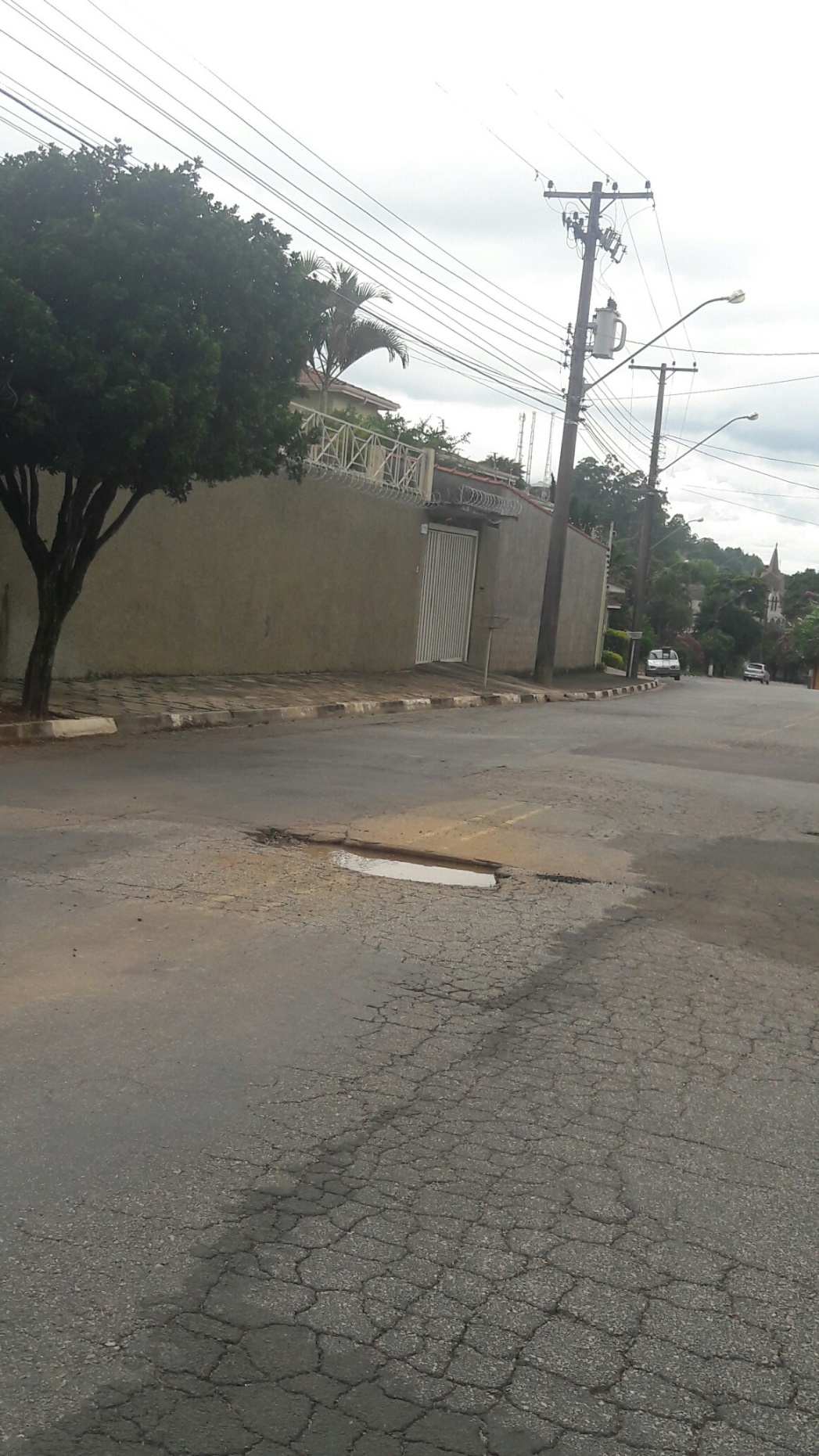 